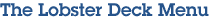 Since 1992, Duryea’s Lobster Deck has been rated one of the top outdoor dining spots on eastern Long Island. The deck offers a breathtaking view of Fort Pond Bay and Gardiner’s Bay, and features a moderately priced menu.Lunch & dinner, seven days in seasonFresh steamed lobsters & broiled fishDaily seafood specialsFresh lobsters, fish & shellfish to goOrders pre-cooked on requestThe Lobster Deck menu is available on-premises, on a take-out basis, and via Express Mail. Phone orders for take-out may be called in daily. Please allow 24-48 hours for Express Mail service.WARNING: CONSUMPTION OF RAW SHELLFISH MAY BE HARMFUL TO YOUR HEALTH. IF YOU EAT RAW SHELLFISH, BE SURE TO ASK AS TO ORIGIN AND SHELF LIFE OF PRODUCT.CASH AND PERSONAL CHECKS ONLY.APPETIZERSAPPETIZERSAPPETIZERSGarden Salad Romaine with mixed vegetables$9.95Crab Cocktail$15.95Steamed Mussels$13.50New England Clam Chowder (cup or bowl)$6.00/$7.00Steamed Little Necks$12.50ENTREESSteamed 2-claw 1 1/4 lb. Lobster w/baked potato & cole slaw$32.00Steamed 2-Claw 1 1/2 lb. Lobster w/baked potato & cole slaw$36.00Lobster Salad Roll w/cole slaw & potato chips$20.00Lobster Salad Plate w/roll lettuce, tomato & cole slaw$22.00Fish Burger w/cole slaw & potato chips$15.50Steamed Mussels w/bread & lemon$16.50Broiled Flounder w/baked potato & cole slaw$18.50Broiled Shell Steak w/baked potato & cole slaw$24.95Hamburger w/cole slaw & potato chips$8.50Cheeseburger w/cole slaw & potato chips$9.50Hot Dog w/cole slaw & potato chips$6.50Larger Lobsters AvailableBEVERAGESCold Soda or Seltzer$1.75Apple Juice$1.75Coffee or Tea$1.50Bottled Water$2.00